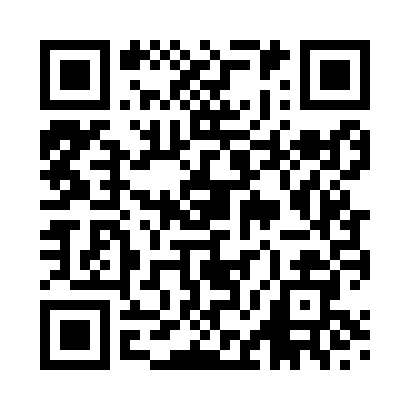 Prayer times for Walberton, West Sussex, UKMon 1 Jul 2024 - Wed 31 Jul 2024High Latitude Method: Angle Based RulePrayer Calculation Method: Islamic Society of North AmericaAsar Calculation Method: HanafiPrayer times provided by https://www.salahtimes.comDateDayFajrSunriseDhuhrAsrMaghribIsha1Mon3:004:531:066:419:1911:132Tue3:004:541:076:419:1911:133Wed3:014:551:076:419:1811:134Thu3:014:561:076:419:1811:125Fri3:024:571:076:409:1711:126Sat3:024:571:076:409:1711:127Sun3:034:581:086:409:1611:128Mon3:034:591:086:409:1611:129Tue3:045:001:086:399:1511:1110Wed3:045:011:086:399:1411:1111Thu3:055:021:086:399:1311:1112Fri3:065:031:086:389:1311:1013Sat3:065:041:086:389:1211:1014Sun3:075:061:086:389:1111:0915Mon3:075:071:096:379:1011:0916Tue3:085:081:096:379:0911:0917Wed3:095:091:096:369:0811:0818Thu3:095:101:096:359:0711:0819Fri3:105:121:096:359:0611:0720Sat3:115:131:096:349:0411:0621Sun3:115:141:096:349:0311:0622Mon3:125:151:096:339:0211:0523Tue3:135:171:096:329:0111:0524Wed3:135:181:096:318:5911:0425Thu3:145:191:096:318:5811:0326Fri3:155:211:096:308:5711:0327Sat3:155:221:096:298:5511:0228Sun3:165:241:096:288:5411:0129Mon3:185:251:096:278:5210:5930Tue3:205:261:096:268:5110:5631Wed3:235:281:096:258:4910:53